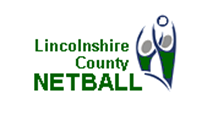 Lincolnshire #RISEAGAIN FUNDPlease return completed form to funding@lincolnshirenetball.com for review. If your proposal is approved, payment details will be requested and the funding will be deposited in an agreed timeframe. Note; there are no formal timeframes, funding will be allocated on a case by case basis.SECTION 1: 	ORGANISATION DETAILSSECTION 1: 	ORGANISATION DETAILSApplicant Team/Club/LeagueContact NameRoleEmailPhoneAddressPostcodeSECTION 2: 	FUNDING REQUIREMENTSSECTION 2: 	FUNDING REQUIREMENTSSECTION 2: 	FUNDING REQUIREMENTSSECTION 2: 	FUNDING REQUIREMENTSSECTION 2: 	FUNDING REQUIREMENTSWhat have been the main challenges your Team/club/League have faced during the pandemic?How many members does your club/group have? (pre covid)Participants:Workforce:(coaches, volunteers, committee)What percentage of members do you envisage will return to the club/group when restrictions are eased?Participants:Workforce:(coaches, volunteers, committee)How much funding are you requesting? Agreed Funding(to be completed by LCNA)How will the funding be spent?Please breakdown what the grant will be used for, this does not need to be a detailed overview.Spend AreaSpend Area£ BUDGET£ BUDGETHow will the funding be spent?Please breakdown what the grant will be used for, this does not need to be a detailed overview.How will the funding be spent?Please breakdown what the grant will be used for, this does not need to be a detailed overview.How will the funding be spent?Please breakdown what the grant will be used for, this does not need to be a detailed overview.How will the funding be spent?Please breakdown what the grant will be used for, this does not need to be a detailed overview.How will the funding be spent?Please breakdown what the grant will be used for, this does not need to be a detailed overview.How will the funding be spent?Please breakdown what the grant will be used for, this does not need to be a detailed overview.How will the funding be spent?Please breakdown what the grant will be used for, this does not need to be a detailed overview.SECTION 3: USE OF FUNDING & OUTCOMESSECTION 3: USE OF FUNDING & OUTCOMESPlease explain how the funding be used?What are the intended outcomes from the funding? 